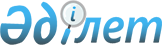 О внесении дополнений в приказ Председателя Комитета гражданской авиации Министерства транспорта и коммуникаций Республики Казахстан от 19 декабря 2003 года № 588 "Об утверждении Правил подготовки воздушного судна к полету"
					
			Утративший силу
			
			
		
					Приказ Министра транспорта и коммуникаций Республики Казахстан от 20 мая 2008 года № 227. Зарегистрирован в Министерстве юстиции Республики Казахстан 23 июня 2008 года № 5244. Утратил силу приказом и.о. Министра транспорта и коммуникаций Республики Казахстан от 28 июня 2011 года № 403

      Сноска. Утратил силу приказом и.о. Министра транспорта и коммуникаций РК от 28.06.2011 № 403.      В целях совершенствования учета регулярности полетов ПРИКАЗЫВАЮ: 

      1. Внести в приказ Председателя Комитета гражданской авиации Министерства транспорта и коммуникаций Республики Казахстан от 19 декабря 2003 года N 588 "Об утверждении Правил подготовки воздушного судна к полету" (зарегистрирован в Реестре государственной регистрации нормативных правовых актов Республики Казахстан за N 2673, с изменением и дополнением, внесенными приказом исполняющего обязанности Председателя Комитета гражданской авиации Министерства транспорта и коммуникаций Республики Казахстан от 15 мая 2007 года N 87 "О внесении изменения и дополнения в приказ Председателя Комитета гражданской авиации Министерства транспорта и коммуникаций Республики Казахстан от 19 декабря 2003 года N 588 "Об утверждении Правил подготовки воздушного судна к полету", зарегистрированным в Реестре государственной регистрации нормативных правовых актов Республики Казахстан за N 4706, опубликованным в газете "Юридическая газета" от 6 июля 2007 года N 102 (1305), газете "Официальная газета" от 13 октября 2007 года N 41 (355)) следующие дополнения: 

      В Правилах подготовки воздушного судна к полету, утвержденных указанным приказом: 

      пункт 3 дополнить определениями, порядковые номера 139)-151), следующего содержания: 

      "139) код авиакомпании - сочетание символов (буква-буква, цифра-буква, буква-цифра), используемое как составная часть обозначения рейса для идентификации авиа перевозчика в системах формирования, передачи и хранения информации; 

      140) маршрут рейса - один или несколько участков в последовательности совершаемых перевозок между пунктами отправления и назначения; 

      141) участок маршрута рейса - перевозка от пункта отправления до следующего пункта посадки по маршруту; 

      142) отправление воздушного судна - время уборки колодок от воздушного судна; 

      143) время взлета расчетное - время отправления ВС, установленное расписанием плюс время, отведенное на буксировку и руление; 

      144) время взлета фактическое - фактическое время взлета; 

      145) время прибытия, расчетное - время взлета фактическое плюс время продолжительности полета и время, отведенное на заруливание и буксировку, после посадки; 

      146) время буксировки, руления - фактическое время от уборки колодок до взлета воздушного судна; 

      147) время прибытия, фактическое - время установки колодок с учетом времени, отведенного на заруливание и буксировку, после посадки воздушного судна; 

      148) задержка отправления воздушного судна - отправление воздушного судна из аэропорта позже времени, установленного расписанием (планом полета); 

      149) задержка выполнения рейса - прибытие воздушного судна в конечный аэропорт позже времени, установленного расписанием (планом полета); 

      150) суточный план полетов - план всех планируемых полетов (регулярных, чартерных, дополнительных, полетов с техническими целями) за сутки, который составляется в авиакомпаниях, аэропортах и в аэронавигационных организациях, накануне дня полетов на основании расписания движения регулярных рейсов и планов полетов (заявок) чартерных, дополнительных, с техническими целями рейсов; 

      151) акт на задержку отправления воздушного судна - документ установленной формы являющийся основанием для предъявления претензий к виновным в нарушении регулярности полетов."; 

      дополнить разделом 5 следующего содержания:       " Раздел 5. Обеспечение учета регулярности полетов воздушных судов гражданской авиации  1. Общие положения       374. Настоящий раздел определяет основные принципы регулярности полетов в гражданской авиации Республики Казахстан. 

      375. Требования настоящего раздела распространяются на субъекты гражданской авиации Республики Казахстан, участвующие в подготовке, обеспечении и осуществлении регулярных полетов.  2. Обеспечение регулярности полетов       376. Непосредственный исполнитель обеспечивает своевременность и качество выполнения технологических операций в соответствии с технологическим графиком по подготовке ВС к отправлению. 

      377. Диспетчер (старший) оперативных смен в организациях гражданской авиации, участвующих в подготовке ВС к отправлению обеспечивает оперативность руководства и координацию деятельности всех производственных звеньев по выполнению технологических операций в соответствии с технологическим графиком по подготовке ВС к отправлению. 

      378. Командир ВС обеспечивает своевременность подготовки экипажа и выполнение полета в соответствии с полученным заданием. 

      379. Руководитель службы (смены) в организациях гражданской авиации, участвующих в подготовке ВС к отправлению обеспечивает организацию выполнения службой (сменой) технологических операций в соответствии с технологическим графиком по подготовке ВС к отправлению. 

      380. Руководитель оперативной смены в организациях гражданской авиации, участвующих в подготовке ВС к отправлению обеспечивает организацию и координацию работы оперативных смен всех служб при подготовке ВС к отправлению, подготовке к работе комплекса наземного обеспечения полетов, принятие мер по предотвращению задержек, принятие мер по максимальному сокращению времени задержек и минимизации отрицательных последствий задержек отправления ВС для пассажиров, аэропорта, авиакомпании, участвующих в подготовке ВС к отправлению, объективность определения причин задержек, правильность их оформления и учета, достоверность и своевременность предоставления отчетности по регулярности полетов в оперативной смене. 

      381. Представитель авиакомпании обеспечивает своевременность выполнения операций, предусмотренных технологическим графиком подготовки ВС, своевременность и достоверность информации, представляемой в соответствии с табелем сообщений о движении ВС. 

      382. Руководитель диспетчерской службы в организациях гражданской авиации, участвующих в подготовке ВС к отправлению обеспечивает оперативность руководства службами по обеспечению регулярности полетов, качественность разработки мероприятий по совершенствованию взаимодействий служб по обеспечению регулярности полетов, объективность определения причин задержек, правильность учета и отчетности по регулярности полетов. 

      383. Руководитель и заместитель руководителя аэропортов и авиакомпаний, участвующих в подготовке ВС к отправлению обеспечивает выполнение раздела 5 настоящих Правил. 

      384. Функции по обеспечению регулярности полетов должны быть закреплены в соответствующих положениях и должностных инструкциях.  3. Оценка регулярности полетов       385. Регулярность полетов ВС гражданской авиации в Республике Казахстан оценивается: 

      1) в авиакомпаниях - по регулярности выполнения рейсов; 

      2) в аэропортах - по регулярности отправлений ВС гражданской авиации, предусмотренных расписанием. 

      386. Выполнение рейса считается регулярным, если ВС произвело взлет не позднее времени, указанного в расписании плюс время установленное на руление и обеспечение безопасности воздушного движения. 

      Отправление считается регулярным, если уборка колодок от ВС произведена не позднее времени отправления, указанного в расписании (плане полета). 

      387. На руление и обеспечение безопасности воздушного движения установлено время: 

      1) при отправлении, для всех типов ВС - 20 минут; 

      2) при прибытии, для всех типов ВС - 20 минут. 

      388. Время отправления, указанное в расписании рейса, является единым для пассажиров и диспетчерских служб организаций гражданской авиации Республики Казахстан. 

      389. Регулярность выполнения рейсов и отправление ВС определяется в процентах, как отношение рейсов, отправление ВС, выполненных регулярно к общему количеству рейсов, отправлению ВС, предусмотренных расписанием.  4. Принципы учета регулярности полетов       390. Регулярность отправления ВС и регулярность выполнения рейсов учитывается по рейсам, выполняемым по расписанию, утвержденному уполномоченным органом. 

      391. При посадке ВС в аэропортах, не предусмотренных расписанием, регулярность их отправлений из этих аэропортов не учитывается. 

      392. Задержка отправления ВС относится на аэропорт, авиакомпанию и другие предприятия, участвующие в подготовке ВС к отправлению в соответствии с "Классификатором (кодификатором) причин задержек" (Приложение 55 к настоящим Правилам). 

      393. Рейс исключается из числа запланированных: 

      1) при отмене рейса из-за отсутствия коммерческой загрузки; 

      2) при пролете ВС промежуточного аэропорта из-за отсутствия коммерческой загрузки или из-за метеоусловий ниже минимума. 

      394. При замене ВС регулярность отправления учитывается согласно расписания (плана полетов). 

      395. При замене ВС двумя или несколькими ВС меньшей пассажировместимости отправление первого ВС учитывается согласно расписания (плана полетов), последующих - по предварительным планам полетов (ППЛ) или флай-планам. 

      396. При замене двух ВС одним большей вместимостью регулярность отправления учитывается согласно расписанию отправления первого ВС, отправление второго исключается из плана из-за отсутствия коммерческой загрузки. 

      397. При переносе вылета ВС на следующие сутки регулярность его отправления учитывается согласно расписания (плана полетов) в те сутки, когда первоначально предусмотрено отправление ВС по расписанию (плану полетов). Продолжительность его задержки учитывается от времени, указанного в расписании (плане полетов) до первого назначенного срока отправления в следующие сутки и уточняется по времени фактического отправления. 

      398. Время стоянки ВС в промежуточном (оборотном) аэропорту отсчитывается от времени установки до времени уборки колодок: 

      1) при прибытии ранее расчетного (по расписанию) времени - от расчетного (по расписанию) времени; 

      2) при прибытии позднее расчетного (по расписанию) времени - от фактического времени прибытия. 

      399. Регулярность выполнения рейса, начало которого предусмотрено расписанием (планом полетов) в одни календарные сутки, а окончание - в следующие, учитывается в те сутки, в которые предусмотрено окончание рейса по расписанию (плану полетов). 

      400. По каждой задержке отправления ВС составляется акт установленной формы (Приложение 56 к настоящим Правилам), являющийся основным документом при определении причин нарушения регулярности полетов. 

      401. Акты на задержки по вине авиакомпании визируются представителем авиакомпании (членом экипажа), копия акта выдается по требованию авиакомпании. 

      402. Акты на задержку по погодным условиям составляются с указанием конкретных причин. При массовых задержках по метеоусловиям допускается составление одного акта на все задержки. 

      403. Акты на задержки из-за позднего прибытия ВС не составляются, задержки учитываются в журнале. Причины позднего прибытия ВС определяются по полученным сообщениям о вылете или докладу экипажа. Поздним прибытием считается прибытие ВС позднее времени установленного расписанием (планом полетов). 

      404. Акты на задержку отправлений ВС составляются диспетчерской службой аэропорта (производственно-диспетчерская служба предприятия, (ПДСП), аэродромно-диспетчерская служба предприятия (АДСП)) по происшествию события. 

      Руководитель службы (смены) аэропорта организует и проводит расследование причин задержки, совместно с представителями задействованных служб и организаций. 

      405. Акты на задержку отправлений ВС составляются в 2-х экземплярах, которые должны быть завизированы представителями участвующих сторон. Акт на задержку является документальным основанием для предъявления претензий. 

      406. Причины задержек и виновная сторона определяются в соответствии с "Классификатором причин задержек" (Приложение 55 к настоящим Правилам). 

      407. Если задержка отправления произошла по нескольким причинам, то в акте указывается фактическое время по каждой причине задержки. 

      408. Учет задержек отправлений ВС и выполнения рейсов ведется в суточном плане полетов, в журнале ежедневного учета нарушений регулярности полетов или в электронном виде.  5. Составление отчетов по регулярности полетов       409. Ведение отчетности по регулярности полетов возлагаются: 

      1) в авиакомпаниях на службу по контролю за выполнением полетов или на другую службу (по решению самой авиакомпании); 

      2) в аэропортах на производственно-диспетчерскую службу аэропорта и ведется ежемесячно, ежеквартально за полугодие и год (Приложение 57 к настоящим Правилам). 

      410. Официальными отчетными документами по регулярности полетов являются формы отчетов, утвержденные Комитетом гражданской авиации Министерства транспорта и коммуникаций Республики Казахстан: 

      Отчет авиакомпании (зарегистрированной в Республике Казахстан) о выполнении расписания на собственном парке и пояснительная записка к нему. 

      Отчет аэропорта Республики Казахстан о регулярности отправлений, независимо от принадлежности ВС. 

      411. На основе отчетов Комитет гражданской авиации Министерства транспорта и коммуникаций Республики Казахстан составляет анализы состояния регулярности полетов по авиакомпаниям и аэропортам Республики Казахстан.  6. Документация составляемая по регулярности полетов       412. В предприятиях гражданской авиации (авиакомпания, аэропорт, компания наземного обслуживания) ведутся следующие документы по регулярности полетов: 

      1) суточный план полетов; 

      2) акт на задержку отправления рейса. 

      413. Формы и порядок ведения (заполнения) "Суточного плана полетов" разрабатываются предприятиями гражданской авиации самостоятельно, с учетом внутренних регламентов и нормативов, исходя из технической возможности автоматизированных систем обработки данных."; 

      дополнить приложениями 55, 56, 57 согласно приложениям 1, 2, 3 к настоящему приказу. 

      2. Комитету гражданской авиации Министерства транспорта и коммуникаций Республики Казахстан обеспечить государственную регистрацию настоящего приказа в Министерстве юстиции Республики Казахстан и опубликование его в официальных средствах массовой информации в установленном порядке. 

      3. Настоящий приказ вводится в действие по истечении десяти календарных дней после дня его первого официального опубликования.       Министр                                    С. Ахметов Приложение 1           

к приказу Министра        

транспорта и коммуникаций     

Республики Казахстан       

от 20 мая 2008 года N 227     "Приложение 55        

к Правилам подготовки    

воздушного судна к полету  

      КЛАССИФИКАТОР НАРУШЕНИЙ РЕГУЛЯРНОСТИ ПОЛЕТОВ ВС Приложение 2           

к приказу Министра        

транспорта и коммуникаций     

Республики Казахстан       

от 20 мая 2008 года N 227     "Приложение 56       

к Правилам подготовки   

воздушного судна к полету 

             АКТ НА ЗАДЕРЖКУ ОТПРАВЛЕНИЯ ВОЗДУШНОГО СУДНА 

            THE REPORT FOR DELAY ON DEPARTURE OF AIRCRAFT АЭРОПОРТ                                          ДАТА 

AIRPORT ____________________________________      DATE____________________ НОМЕР РЕЙСА               НОМЕР ВС             АВИАКОМПАНИЯ 

FLIGHT NUMBER_____________AIRCRAFT REGE________AIRLINE____________________ ВРЕМЯ ОТПРАВЛЕНИЯ ПО РАСПИСАНИЮ 

SCHEDULED TIME OF DEPARTURE ____________________________ (UTC) ФАКТИЧЕСКОЕ ВРЕМЯ ОТПРАВЛЕНИЯ 

ACTUAL TIME OF DEPARTURE _______________________________ (UTC) ПРОДОЛЖИТЕЛЬНОСТЬ ЗАДЕРЖКИ                 КОД ПРИЧИНЫ ЗАДЕРЖКИ 

DURATION OF DELAY ________________________ REASONS CODE FOR DELAY_________ ОПИСАНИЕ ПРИЧИНЫ ЗАДЕРЖКИ 

DESCRIPTION REASONS OF DELAY _____________________________________________ 

__________________________________________________________________________ 

__________________________________________________________________________ 

__________________________________________________________________________ СЛУЖБА, ДОПУСТИВШАЯ ЗАДЕРЖКУ 

DEPARTAMENT COMMITS A DELAY __________________________________________________________________________ 

(ДОЛЖНОСТЬ, ПОДПИСЬ)                                 (POSITION, SIGNATURE) ПРЕДСТАВИТЕЛЬ АВИАКОМПАНИИ (ЭКИПАЖА) 

REPRESENTATIVE OF AIRLINE (CREW) __________________________________________________________________________ 

(ДОЛЖНОСТЬ, ПОДПИСЬ)                                 (POSITION, SIGNATURE) ПРЕДСТАВИТЕЛЬ АЭРОПОРТА 

REPRESENTATIVE OF AIRPORT __________________________________________________________________________ 

(ДОЛЖНОСТЬ, ПОДПИСЬ)                                 (POSITION, SIGNATURE) Приложение 3           

к приказу Министра        

транспорта и коммуникаций     

Республики Казахстан       

от 20 мая 2008 года N 227     "Приложение 57      

к Правилам подготовки  

воздушного судна к полету 

                                АНАЛИЗ 

               регулярности движения ВС из аэропорта 

   "__________" за (месяц, квартал, полугодие, год) ____ года. Таблица N 1 Общее количество отправлений и регулярность движения ВС        Пояснение к таблице Таблица N 2 Задержки рейсов по РК        Пояснение к таблице Таблица N 3 

Задержки рейсов по международному расписанию        Пояснения к таблице Таблица N 4 Задержки, не зависящие от служб        Пояснения к таблице ВЫВОДЫ: ____ ОСНОВНЫМИ ПРИЧИНАМИ ЗАДЕРЖЕК РЕЙСОВ ЯВИЛОСЬ:_____________". 
					© 2012. РГП на ПХВ «Институт законодательства и правовой информации Республики Казахстан» Министерства юстиции Республики Казахстан
				2-х 

цифровые 

коды 

Two-digit 

codes Описание причин задержки 

Reason description for delay СТАНДАРТНЫЕ КОДЫ ПРИЧИН ЗАДЕРЖЕК 

STANDARD CODES OF REASONS FOR DELAY СТАНДАРТНЫЕ КОДЫ ПРИЧИН ЗАДЕРЖЕК 

STANDARD CODES OF REASONS FOR DELAY ВНУТРЕННИЕ КОДЫ АВИАКОМПАНИИ 

AIRLINE INTERNAL CODES ВНУТРЕННИЕ КОДЫ АВИАКОМПАНИИ 

AIRLINE INTERNAL CODES 00-05 Эти коды оставлены чистыми (незанятыми), потому что 

каждая авиакомпания может разрабатывать специальные 

коды в соответствии с индивидуальными требованиями 

These codes are left blank so that each airline 

may develop codes specifically to meet their own 

individual requirements ДРУГИЕ КОДЫ ПРИЧИН 

OTHERS CODES FOR DELAY ДРУГИЕ КОДЫ ПРИЧИН 

OTHERS CODES FOR DELAY 06 "отсутствие гейтов, мест стоянок в результате 

деятельности собственной авиакомпании" 

"no gate\stand availability due to own airline 

activity" 09 "время на земле по расписанию" меньше времени, 

предусмотренного технологией обслуживания" 

"scheduled Ground Time" less than "Declared Minimum 

Ground Time" ОБСЛУЖИВАНИЕ ПАССАЖИРОВ И ОБРАБОТКА БАГАЖА 

PASSENGER AND BAGGAGE ОБСЛУЖИВАНИЕ ПАССАЖИРОВ И ОБРАБОТКА БАГАЖА 

PASSENGER AND BAGGAGE 11 "поздняя регистрация", осуществленная после 

предельного срока окончания регистрации. 

"late check-in", acceptance after deadline 12 "поздняя регистрация" из-за скопления пассажиров в 

зоне регистрации 

"late check-in", congestion in check-in area 13 "ошибка в регистрации", пассажиры, багаж 

"Check-in error", passenger and baggage 14 "перепродажа", ошибка в продаже авиабилетов 

"oversales", booking errors 15 "посадка пассажиров" расхождение, сличение\ 

уточнение списка пассажиров и неявка 

зарегистрированного пассажира 

"boarding", discrepancies and paging, missing 

checked-in passenger 16 "коммерческая публичность - готовность пассажира, 

ожидание VIP персоны, пресса, доставка забытых 

личных вещей" 

"commercial publicity/passenger convenience, VIP, 

press, ground meals and missing personal items" 17 "заказ бортпитания", поздний или неправильный 

заказ, переданный поставщику 

"catering order", late or incorrect order given to 

supplier 18 "обработка багажа", сортировка 

"baggage processing", sorting. 19 Допосадка пассажиров, дозагрузка грузов 

Boarding passenger, loading cargo ГРУЗ И ПОЧТА 

CARGO AND MAIL ГРУЗ И ПОЧТА 

CARGO AND MAIL 21 "документация", ошибка в составлении. 

"documentation", errors. 22 "позднее размещение груза на борту ВС" 

"late positioning" 23 "поздний прием груза" 

"late acceptance" 24 "упаковка не отвечает требованиям" 

"inadequate packing" 25 "перепродажа", ошибки в продаже грузовой емкости 

"oversales", booking errors 26 "поздняя подготовка груза на складе" 

"late preparation in warehouse" ПОЧТА исключительно 

MAIL only 27 "документация, упаковка." 

"documentation, packing". 28 "позднее размещение" 

"late positioning" 29 "поздний прием" 

"late acceptance" ВОЗДУШНОЕ СУДНО И ОБСЛУЖИВАНИЕ НА ПЕРРОНЕ 

AIRCRAFR AND RAMP HANDLING ВОЗДУШНОЕ СУДНО И ОБСЛУЖИВАНИЕ НА ПЕРРОНЕ 

AIRCRAFR AND RAMP HANDLING 31 "документация на ВС доставлена поздно, не верна", 

вес и центровка, генеральная декларация, 

пассажирский манифест. 

"aircraft documentation late/inaccurate", weight 

and balance, general declaration, passenger 

manifest. 32 "погрузка/разгрузка" негабаритного/тяжеловесного, 

специального груза, нехватка персонала, грузчиков 

"loading/unloading", bulky, special load, lack of 

loading staff 32а "погрузка/разгрузка" груза пассажирского салона 

"loading/unloading" cabin load 33 "средства погрузки", нехватка или поломка, например 

погрузчика паллетов и контейнеров, нехватка 

персонала 

"loading equipment", lack of or breakdown, e.g. 

container pallet loader, lack of staff 34 "средства обслуживания", нехватка или поломка, 

нехватка персонала, например трапы 

"servicing equipment", lack of or breakdown, lack 

of staff, e/g/steps 35 "уборка воздушного судна" 

"aircraft cleaning" 36 "заправка/слив", поставка авиатоплива 

"fuelling/defuelling", fuel supplier 37 "бортовое питание", поздняя доставка или погрузка 

"catering", late delivery or loading 38 "СПГ" (средств погрузки грузов), нехватка или 

эксплуатационная пригодность 

"ULD", lack of or serviceability 39 "технические средства", нехватка или поломка, 

нехватка персонала, например при буксировке 

"technical equipment", lack of or breakdown, lack 

of staff, e.g. push-back ТЕХНИЧЕСКИЕ СРЕДСТВА И ОБОРУДОВАНИЕ ВС 

TECHNICAL AND AIRCRAFT EQUIPMENT ТЕХНИЧЕСКИЕ СРЕДСТВА И ОБОРУДОВАНИЕ ВС 

TECHNICAL AND AIRCRAFT EQUIPMENT 41 "неисправности ВС" 

"aircraft defects" 42 "плановое техобслуживание", поздняя выдача ВС 

"scheduled maintenance", late release 43 "внеплановое техобслуживание", специальные "чеки" 

и/или дополнительные работы сверх нормального 

планового техобслуживания 

"non-scheduled maintenance", special checks and/or 

additional works beyond normal maintenance schedule 44 "запасные части и средства техобслуживания", 

нехватка или поломка 

"spares and maintenance equipment", lack of or 

breakdown 45 "запасные агрегаты, требуемые на ВС на земле", 

которые должны быть перевезены в другой аэропорт 

"AOG spares", to be carried to another station 46 "замена ВС", по техническим причинам 

"aircraft change", for technical reasons 47 "резервное ВС", нехватка запланированных резервных 

ВС, по техническим причинам 

"standby aircraft", lack of planned standby 

aircraft for technical reasons 48 "плановое корректирование конфигурации/версии 

пассажирского салона" 

"scheduled cabin configuration/version adjustments" ПОВРЕЖДЕНИЕ ВОЗДУШНОГО СУДНА 

DAMAGE TO AIRCRAFT ПОВРЕЖДЕНИЕ ВОЗДУШНОГО СУДНА 

DAMAGE TO AIRCRAFT 51 "повреждение в процессе выполнения полета", 

столкновение с птицей и огнями ВПП, попадание в 

турбулентную среду, грубое приземление или 

приземление с перегрузками, столкновение во время 

руления 

"damage during flight operations", bird or lighting 

strike, turbulence heavy or overweight landing, 

collision during taxing 52 "повреждение во время наземного обслуживания", 

столкновение (кроме случаев во время руления), 

повреждение во время погрузки/разгрузки, 

загрязнение, буксировка, экстремальные погодные 

условия 

"damage during ground operations", collisions 

(other than during taxing), loading/off-loading 

damage, contaminations, towing, extreme weather 

conditions ЭЛЕКТРОННАЯ ОБРАБОТКА ДАННЫХ/ОТКАЗ АВТОМАТИЗИРОВАННЫХ СРЕДСТВ 

EPD/AUTOMATED EQUIPMENT FAILURE ЭЛЕКТРОННАЯ ОБРАБОТКА ДАННЫХ/ОТКАЗ АВТОМАТИЗИРОВАННЫХ СРЕДСТВ 

EPD/AUTOMATED EQUIPMENT FAILURE 55 "контроль за отправками" 

"departure control system" 56 "подготовка грузов/документация" 

"cargo preparation/documentation" 57 "Флайт-планы" 

"flight plans" ВЫПОЛНЕНИЕ ПОЛЕТОВ И ОБЕСПЕЧЕНИЕ ЭКИПАЖАМИ 

FLIGHT OPERATIONS AND CREWING ВЫПОЛНЕНИЕ ПОЛЕТОВ И ОБЕСПЕЧЕНИЕ ЭКИПАЖАМИ 

FLIGHT OPERATIONS AND CREWING 61 "флайт-план", позднее составление (подача) или 

изменение его, полетная документация 

"flight plan", late completion or change of, flight 

documentation 62 "условия выполнения полетов", авиатопливо, 

изменение/замена предельной загрузки 

"operational requirements", fuel, load alternation 63 "позднее прибытие экипажа на борт или позднее 

прохождение процедур отправления" за исключением 

сменных или резервных (летный или полный экипаж) 

"late crew boarding or departure procedures", other 

than connection and standby (flight deck or entire 

crew) 64 "летный экипаж в неполном составе", болезнь, 

ожидание резервного, лимитированное время на рейс, 

прием пищи экипажем, просроченная виза, документы 

о здоровье экипажа и т.д. 

"flight deck crew shortage", sickness, awaiting 

standby, flight time limitations, crew meals, 

valid visa, health documents, etc 65 "особые требования летного экипажа", не входящие в 

требования выполнения полетов 

"flight deck crew special request", not within 

operational requirements 66 "позднее прибытие бортпроводников на борт или 

позднее прохождение процедур отправления", за 

исключением сменных или резервных 

"late cabin crew boarding or departure procedures", 

other than connection and standby 67 "бортпроводники в неполном составе", болезнь, 

ожидание резерва, лимитированное время на рейс, 

прием пищи, просроченная виза, документы о 

здоровье и т.д. 

"cabin crew shortage", sickness, awaiting standby, 

flight time limitations, crew meals, valid visa, 

health documents, etc 68 "ошибка бортпроводников или особые требования 

бортпроводников", не входящие в требования 

выполнения полетов 

"cabin crew error or special request", not within 

operational requirements 69 "требование КВС о проведении проверки на 

безопасность", в исключительных случаях 

"captain request for security check", extraordinary ПОГОДНЫЕ УСЛОВИЯ 

WEATHER ПОГОДНЫЕ УСЛОВИЯ 

WEATHER 71 "в пункте отправления" 

"departure station" 72 "в пункте назначения" 

"destination station" 73 "по маршруту или на запасном аэродроме" 

"en-route or alternate" 74 "противооблединительная обработка ВС", удаление 

льда и/или снега, предотвращение образования инея, 

исключая непригодности технических средств обработки 

"de-icing of aircraft", removal of ice and/or snow, 

frost prevention excluding unserviceability of 

equipment 75 "очистка от снега, льда, воды и песка на объектах 

аэропорта" 

"removal of snow, ice, water and sand from airport" 76 "наземное обслуживание задержано по неблагоприятным 

погодным условиям" 

"ground handling impaired by adverse weather 

conditions" ОГРАНИЧЕНИЯ СО СТОРОНЫ СЛУЖБ УВД 

AIR TRAFFIC FLOW MANAGEMENT (ATFM) RESTRICTIONS ОГРАНИЧЕНИЯ СО СТОРОНЫ СЛУЖБ УВД 

AIR TRAFFIC FLOW MANAGEMENT (ATFM) RESTRICTIONS 81 "со стороны УВД на основании официального запрета/ 

перегруженности служб контроля за воздушным 

движением по маршруту", стандартные проблемы 

запрета/перегруженности 

"ATFM due to ATC in rout demand/capacity", 

standard demand/capacity problems 82 "Служба УВД из-за персонала/оборудования на 

маршруте", сокращение объемов по причине 

забастовочного движения, нехватки персонала или 

недостающего оборудования, исключительные требования 

снижения объемов в соседних зонах 

"ATFM do to ATC staff/ equipment in route", reduced 

capacity by industrial action or staff shortage or 

equipment failure, extraordinary demand due to 

capacity reduction in neighboring area 83 "со стороны УВД по причинам в аэропорту назначения" 

аэропорт и/или ВПП закрыты вследствие различных 

препятствий, забастовочного движения, нехватки 

персонала, политических волнений, ограничений по 

шуму, ночного комендантского часа, специальных 

рейсов 

"ATFM due to restriction at destination airport", 

airport and/or runway closed due to obstruction, 

industrial action, staff shortage, political unrest, 

noise abatement, night curfew, special flights 84 "со стороны УВД по погодным условиям в аэропорту 

назначения" 

"ATFM due to weather at destination airport" АЭРОПОРТ И ГОСУДАРСТВЕННЫЕ УПОЛНОМОЧЕННЫЕ ОРГАНЫ 

AIRPORT AND GOVERMENTAL AUTHORITIES АЭРОПОРТ И ГОСУДАРСТВЕННЫЕ УПОЛНОМОЧЕННЫЕ ОРГАНЫ 

AIRPORT AND GOVERMENTAL AUTHORITIES 85 "обязательные меры безопасности" 

"mandatory security" 86 "иммиграция (паспортный контроль), таможня, 

санитарные карантинные службы" 

"immigration, customs, health" 87 "ограниченные возможности аэропорта", места стоянок 

ВС, скопление ВС на перроне, освещение, нехватка 

пунктов посадки. 

"airport facilities", parking stands, ramp 

congestion, lighting, buildings, gate limitation. 88 "ограничения в порту назначения", аэропорт и/или 

ВПП закрыты вследствие различных причин, 

забастовочного движения, нехватки персонала, 

политических волнений, ограничений по шуму, ночного 

комендантского часа, специальных рейсов 

"restrictions at airport of destination", airport 

and/or runway closed due to obstruction, industrial 

action, staff shortage, political unrest, noise 

abatement, night curfew, special flights 89 "ограничения в аэропорту отправления с/без введенных 

ограничений со стороны УВД" включая услуги 

аэронавигации, запуска, буксировки, закрытия 

аэропорта и/или ВПП в следствии различных 

препятствий, погоды (только в случаях когда ввод 

ограничений регулируется со стороны УВД, в других 

случаях ссылка на код 71 (WO)), забастовочного 

движения, нехватки персонала, политических волнений, 

ограничений по шуму, ночного комендантского часа, 

специальных рейсов 

"restrictions at airport departure with or without 

ATFM restrictions", including Air Traffic Services, 

start-up and pushback, airport and runway closed 

due to obstruction or weather (restriction due to 

weather in case of ATFM regulation only, else refer 

to code 71 WO)), industrial action, staff shortage, 

political unrest, noise abatement, night curfew, 

special flights" ОТРИЦАТЕЛЬНЫЕ ПОСЛЕДСТВИЯ ДРУГИХ ПРИЧИН 

REACTIONARY ОТРИЦАТЕЛЬНЫЕ ПОСЛЕДСТВИЯ ДРУГИХ ПРИЧИН 

REACTIONARY 91 "стыковка загрузки", ожидание загрузки с другого 

рейса 

"load connection", awaiting load from another flight 92 "по причине ошибки в регистрации", пассажиров и 

багажа 

"through check-in error", passenger and baggage 93 "Замена ВС", позднее прибытие ВС из другого рейса 

или другого сектора рейса 

"aircraft rotation", late arrival of aircraft from 

another flight or previous sector 94 "замена бортпроводников", ожидание бортпроводников 

из другого рейса 

"cabin crew rotation", awaiting cabin crew from 

another flight 95 "замена экипажа", ожидание экипажа из другого рейса 

(летный или весь экипаж) 

"crew rotation", awaiting crew from another flight 

(flight deck or entire crew) 96 "контроль за выполнением полетов", изменение 

маршрута, отмена, объединение рейсов, замена ВС по 

причинам, не относящимся к техническим 

"operations control", rerouting, diversion, 

consolidation/ aircraft change for reasons other 

than technical РАЗНЫЕ ПРИЧИНЫ 

MISCELLANEOUS РАЗНЫЕ ПРИЧИНЫ 

MISCELLANEOUS 97 "забастовочное действие в собственной авиакомпании" 

"industrial action with own airline" 98 "забастовочное действие вне собственной 

авиакомпании", исключая службы УВД 

"industrial action outside own airline", excluding 

A.T.C. 99 Этот код может быть использован только тогда, когда 

он свободен, и что причина задержки не может быть 

отнесена к выше указанным кодам. 

This code shall be used only when it is clear that 

a reason cannot be matched to a code above. предыдущий год предыдущий год предыдущий год текущий год текущий год текущий год + Рост факт рег. % рег факт рег % рег - сниже- 

ние междуна- 

родное РК Итого: Всего всего всего по вине личного 

состава по вине личного 

состава предыдущий 

год текущий год предыдущий 

год текущий год Службы 

аэропорта Служба 

движения авиакомпании прочие всего всего всего по вине личного 

состава по вине личного 

состава предыдущий 

год текущий год предыдущий 

год текущий год Служба 

движения Службы 

аэропорта Прочие 

в том числе: ОПК загран а\п авиакомпании Всего Всего международ. международ. РК РК предыдущий 

год текущий 

год предыдущий 

год текущий 

год предыдущий 

год текущий 

год метео ппс ппс м\у 